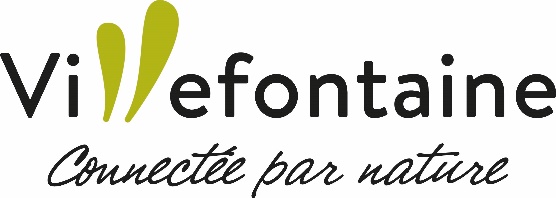 DEMANDE DE SUBVENTION2020DOSSIER À RETOURNERPar courrier :Service Vie associativeHôtel de VillePlace Mendès-France – BP.8838093 VILLEFONTAINE CedexOu par courriel :vie.associative@mairie-villefontaine.frAVANT LE 6 Janvier 2020Toute demande arrivée hors délai ne pourra être prise en compteTout dossier incomplet ne pourra être pris en comptePièces à joindre obligatoirement :Présent dossier intégralement complété et signéBilan financier (dernier approuvé en assemblée générale) et, s'il y a lieu, les certificats comptablesRIB/IBAN (relevé d'identité bancaire)Compte-rendu de la dernière assemblée générale dont rapport d'activitésCopies de cartes professionnelles pour BE et/ou BPJEPSPièces à joindre si non-communiquées à ce jour :Statuts de l'associationCopie de l'annonce de publicité au Journal officielRécépissé de dépôt de déclaration de l'association en sous-préfectureAttestation d'assuranceNom de l'association demandeuse :SUBVENTION DEMANDEE POUR 2020 (montant total) :	QUELQUES INFORMATIONS avant de remplir le dossier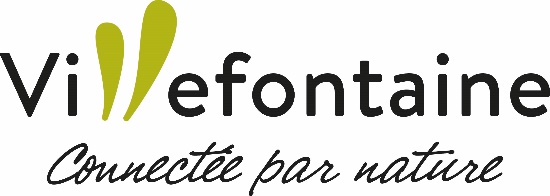 L'instruction de votre dossier :Il est géré par le service Vie associative de la commune qui l’enregistre et le transfert aux différents services gestionnaires (CCAS, Éducation, Sports, Culture…)Chaque service présente les demandes et les propositions dans sa commission.Toute subvention doit être votée par le Conseil Municipal. Suite à ce dernier, si une subvention vous est accordée, elle vous sera notifiée par courrier et la somme sera mandatée (c'est-à-dire versée, dès que toutes les pièces justificatives et notamment les pièces financières auront été fournies)C'est pour respecter ce circuit obligatoire que nous vous remercions de respecter les délais et de compléter intégralement votre dossier sans oublier les pièces à joindre.LA COMPOSITION DU DOSSIER La fiche IDENTITÉ DE L'ASSOCIATION :Elle permet de mettre à jour les données concernant l'association.Elle sera notre référence pour vous contacter au cours de l'année 2020. Merci de la compléter, même si vous pensez que les informations n'ont pas changé…Elle permet d'avoir les informations nécessaires à publier dans l'annuaire des associations de la Ville. La présentation générale de L'ACTIVITÉ DE VOTRE ASSOCIATION :Elle permet de mieux connaître votre projet associatif et l'activité globale de l'association. Cette partie présente le cadre général de l'association. Dans le budget général de l’association, apparaît la subvention globale demandée.À ne pas confondre avec la présentation du projet 2020 qui est un zoom sur un aspect de l'activité. Le BILAN DU PROJET 2019 (à remplir si vous avez perçu une subvention de la Ville en 2019)Il expose le bilan des actions menées d'un point de vue qualitatif, quantitatif et financier. Si vous avez obtenu une subvention en 2019, il explique l'utilisation précise de la subvention. La fiche PROJET COUP DE CŒUR 2020 :Elle vous permet de présenter une action que vous mènerez en 2020 et qui vous semble particulièrement significative, sur laquelle vous souhaitez attirer l'attention, une action phare de l'association en 2020. C'est un projet spécifique qui mobilisera particulièrement la subvention globale demandée.Cette fiche vous permet de présenter votre projet d'un point de vue qualitatif, quantitatif et financier.…/…La Ville est sensible à sa participation à des projets spécifiques. Cela lui permet de mieux comprendre à quelle action la subvention accordée va servir.La Ville est notamment attentive :Au travail partenarial (opérations municipales, autres associations…),Aux actions qui touchent des publics spécifiques (action spécifique en direction des jeunes, des personnes en situation de handicap, des personnes âgées…) ou des quartiers spécifiques,Aux retours de communication sur les événements et les résultats de l'action,Aux démarches de financement de l'association (autofinancement, ventes diverses, autres recherches de financements publics ou privés…),À la formation des bénévoles (en interne ou en externe, pour les encadrants ou les membres du bureau),Au rayonnement de l'association à l'extérieur de la Ville et à l’image de la Ville.N'hésitez pas à remplir cette fiche qui sera lue attentivement !Vous avez un 2ème projet 2020 sur lequel vous souhaitez attirer l'attention de la Ville ? Remplissez une 2ème fiche "projet coup de cœur 2020".Les agents du service Vie associative – Culture – Sports sont aussi là pour vous renseigner et vous accompagner.	04.74.96.70.01	vie.associative@mairie-villefontaine.fr IDENTITE DE L’ASSOCIATION	1/1Nom de l’association : 	Adresse du siège social :	Courriel : 	Téléphone :	Site internet :	Nom de contact :	Publication des données dans l'annuaire des associations de la Ville :	 OUI	 NONCréation de l’association :Date : 		N° SIRET :	N° de déclaration en préfecture :	Nom de la compagnie d'assurance :	Numéro de police d'assurance :	Personne référente du dossier de subvention :Nom :	Courriel : 	Téléphone : 	Bureau :Président(e) :	Courriel :	Téléphone :	Vice-Président(e) : 	Courriel : 	Téléphone : 	Trésorier(ère) : 	Courriel : 	Téléphone : 	Secrétaire : 	Courriel :	Téléphone : 	Selon la loi informatique et libertés de protection des données personnelles, nous autorisez-vous à :	- diffuser les coordonnées de l'association aux demandeurs ?	 OUI	 NON- diffuser les coordonnées nominatives aux demandeurs ?	 OUI	 NONLe	 à 		Signature : ACTIVITÉ DE L’ASSOCIATION	1/4Date de la dernière Assemblée Générale : 	Objet précis de l'association :	Public cible de l'association :	Rayonnement de l'activité de l'association : quartier(s) - lesquels :	 communal	 intercommunal	 départemental régional	 national	 internationalMoyens humains de l'association :Nombre de salariés permanents :		soit Équivalents Temps Plein :	Nombre de salariés occasionnels (saisonniers, temporaires…) :	Nombre de bénévoles à l'année :	Nombre de bénévoles occasionnels :	Adhérents et cotisations :Affiliations (éventuelle) :Fédération :	Numéro d'agrément ministériel (Sports) :	Autres : 	Montant des subventions communales perçues les années précédentes2017 : 		2018 : 		2019 : 	 ACTIVITÉ DE L’ASSOCIATION : BUDGET PREVISIONNEL	2/4 ACTIVITÉ DE L’ASSOCIATION	3/4Description de l'activité générale de l'association :Ressources municipales utilisées sur une année : Local permanent Équipements sportifs. Lesquels :	Fréquence d'utilisation :	 Autres équipements municipaux (salles …). Lesquels :		Fréquence : 	 Matériel fourni (tentes, tables, chaises…). Nombre :	Fréquence des demandes :	 Aide des services à l'installation de vos manifestations. Fréquence :		 Semaine ou week-end :	Le	 à 		Signature : ACTIVITÉ DE L’ASSOCIATION : ASSOCIATION SPORTIVE	4/4Initiation / école de sportL'association possède-t-elle une école ou un centre d'initiation ? 	 OUI	 NONSi oui, pour quelle tranche d'âges : de 	à 	Nombre d'encadrants par groupe : 	encadrant(s) pour 	enfantsCompétition / loisirL'association propose-t-elle une pratique loisir ?	 OUI	 NONSi oui, nombre de participants :	Nombre de participants ou d'équipes selon les niveaux de pratique (un participant ne peut être comptabilisé que dans un seul niveau) :Départemental :		Régional :	National :		International :	Résultats éventuels obtenus en 2019 (ou au cours de la saison 2018-2019) :	EncadrementUne même personne ne doit apparaître qu'une fois : choisir la qualification la plus élevée.Nombre d'initiateurs fédéraux (joindre la copie des diplômes) :	Nombre d'entraîneurs, moniteurs fédéraux (joindre la copie des diplômes) :	Nombre de brevetés d'État, BPJEPS (Brevet Professionnel de la Jeunesse et de l'Éducation Populaire) (joindre obligatoirement la copie des cartes professionnelles) :	Spécialités :	Nombre d'arbitres :	Formés ou diplômés :	 Non formés ou non diplômés :	FormationsMembres engageant une formation ou ayant le projet (à préciser)Nombre d'initiateurs fédéraux :	Noms :	Nombre d'entraîneurs, moniteurs fédéraux :	Noms :	Nombre de brevetés d'État, BPJEPS :	Spécialités :	Noms :	Nombre d'arbitres :	Noms :	Le	 à 		Signature : BILAN 2019 : COMPTE-RENDU QUALITATIF ET QUANTITATIF 	1/2(À remplir si vous avez perçu une subvention de la Ville en 2019)Ce compte-rendu doit présenter :Le descriptif des actions réalisées,Le nombre de personnes bénéficiaires dont le nombre d'habitants de Villefontaine,Le rayonnement du projet : quartier / commune / intercommunalité / département / région / France / international,Les explications des écarts entre les actions prévues à l'origine et les actions réalisées,Les explications des écarts entre le budget prévisionnel et le budget réalisé,Comment la subvention versée en 2019 a été utilisée.Avez-vous participé à des manifestations organisées par la Municipalité ? 	 OUI	 NONLesquelles ? 	Avez-vous participé à des actions en partenariat avec d'autres associations ?  OUI	 NONLesquelles ?	Avez-vous participé à des formations proposées par la Ville via Savaara ? 	 OUI	 NONAvez-vous participé à la consultation menée par la Ville via Savaara ? 	 OUI	 NONLe	 à 	Signature :  BILAN 2019 : COMPTE-RENDU FINANCIER	2/2(À remplir si vous avez perçu une subvention de la Ville en 2019)SOLDE EXERCICE 2019 : (solde 2018 + recettes 2019 - dépenses 2019) = 	€Le	 à 	Signature :  PROJET COUP DE  2020 : PRESENTATION DU PROJET	1/2Une fiche par projetIntitulé du projet :	Personne référente du projet :	Objectifs du projet et résultats attendus :	Nom :			Fonction :			Téléphone :			Courriel :			Public bénéficiaire du projet :Nombre total :		Nombre de Villards :	Public visé :	Rayonnement du projet : quartier(s) - lesquels :	 communal	 intercommunal	 départemental régional	 national	 internationalDate de mise en œuvre et durée prévue :	Descriptif :Le	 à 	Signature :  PROJET COUP DE  2020 : BUDGET PREVISIONNEL	2/2= part du budget global consacré particulièrement à ce projetLe	 à 	Signature : ÂgeNombre d'adhérentsNombre de licenciésNombre d'adhérents habitant VillefontaineMontant des cotisations(ou tarifs appliqués pour les activités)Commentaires-10ans10-16 ans16-25 ans25-40 ans+40 ansTOTALDEPENSESDEPENSESRECETTESRECETTESCotisations : (total)Cotisation : (total)Cotisation fédérale :adhérentsautres instances (à préciser) :licenciésRémunération du personnelTimbresRémunération encadrementVentes accessoiresCharges de sécurité sociale et prévoyanceManifestations directesFormation de l'encadrementAutres manifestationsFormation des jeunesVentes diversesPersonnel extérieurRevenus des prêtsArbitrageRevenus des valeurs mobilièresDocumentation, abonnement revuesSubvention Ville de Villefontaine (globale)Prime d'assuranceSubvention hors municipalité(total)Investissement en matériel- EtatPetit équipement- RégionFournitures administratives- DépartementAchats tenue de club- Autres (à préciser)Achats pour vente accessoiresAutres recettes (à préciser)Entretien et réparation matérielDons en espècesFrais afférents aux activitésDons de récompensesAutres dépenses (à préciser)ÉquipementRemboursement frais administratifsDéplacementsFrais postauxCartes, adhésions, licences à reverserDéplacements collectifsAbonnements ou divers à reverserSubvention accordéesReversement cartes et assurancesReversement licences et diversTOTALTOTALDEPENSESDEPENSESRECETTESRECETTESCotisations : (total)Cotisation : (total)Cotisation fédérale :adhérentsautres instances (à préciser) :licenciésRémunération du personnelTimbresRémunération encadrementVentes accessoiresCharges de sécurité sociale et prévoyanceManifestations directesFormation de l'encadrementAutres manifestationsFormation des jeunesVentes diversesPersonnel extérieurRevenus des prêtsArbitrageRevenus des valeurs mobilièresDocumentation, abonnement revuesSubvention Ville de Villefontaine 2019Prime d'assuranceSubvention hors municipalité(total)Investissement en matériel- EtatPetit équipement- RégionFournitures administratives- DépartementAchats tenue de club- Autres (à préciser)Achats pour vente accessoiresAutres recettes (à préciser)Entretien et réparation matérielDons en espècesFrais afférents aux activitésDons de récompensesAutres dépenses (à préciser)ÉquipementRemboursement frais administratifsDéplacementsFrais postauxCartes, adhésions, licences à reverserDéplacements collectifsAbonnements ou divers à reverserSubvention accordéesReversement cartes et assurancesReversement licences et diversTOTALTOTALDEPENSESDEPENSESRECETTESRECETTESCotisations : (total)Cotisation : (total)Cotisation fédérale :adhérentsautres instances (à préciser) :licenciésRémunération du personnelTimbresRémunération encadrementVentes accessoiresCharges de sécurité sociale et prévoyanceManifestations directesFormation de l'encadrementAutres manifestationsFormation des jeunesVentes diversesPersonnel extérieurRevenus des prêtsArbitrageRevenus des valeurs mobilièresDocumentation, abonnement revuesSubvention Ville de Villefontaine (part de la subv. globale consacrée au projet)Prime d'assuranceSubvention hors municipalité(total)Investissement en matériel- ÉtatPetit équipement- RégionFournitures administratives- DépartementAchats tenue de club- Autres (à préciser)Achats pour vente accessoiresAutres recettes (à préciser)Entretien et réparation matérielDons en espècesFrais afférents aux activitésDons de récompensesAutres dépenses (à préciser)ÉquipementRemboursement frais administratifsDéplacementsFrais postauxCartes, adhésions, licences à reverserDéplacements collectifsAbonnements ou divers à reverserSubvention accordéesReversement cartes et assurancesReversement licences et diversTOTALTOTAL